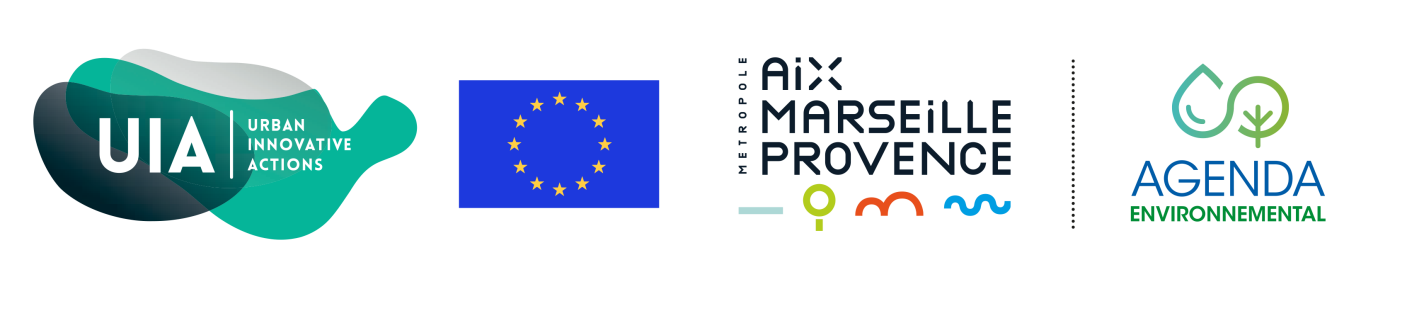 DOSSIER DE CANDIDATUREAPPEL A PROJETS« DIAMS »Mobilisation des citoyens autour de la qualité de l’airL'objectif du présent appel à projets est d’accompagner les structures en contact avec le public et s’intéressant à la qualité de l’air. Le projet européen DIAMS permet de financer des projets associatifs innovants qui répondraient à une attente citoyenne de connaissance de la qualité de l’air et d’adaptation des comportements. Cet appel à projet cible les acteurs en contact avec le public.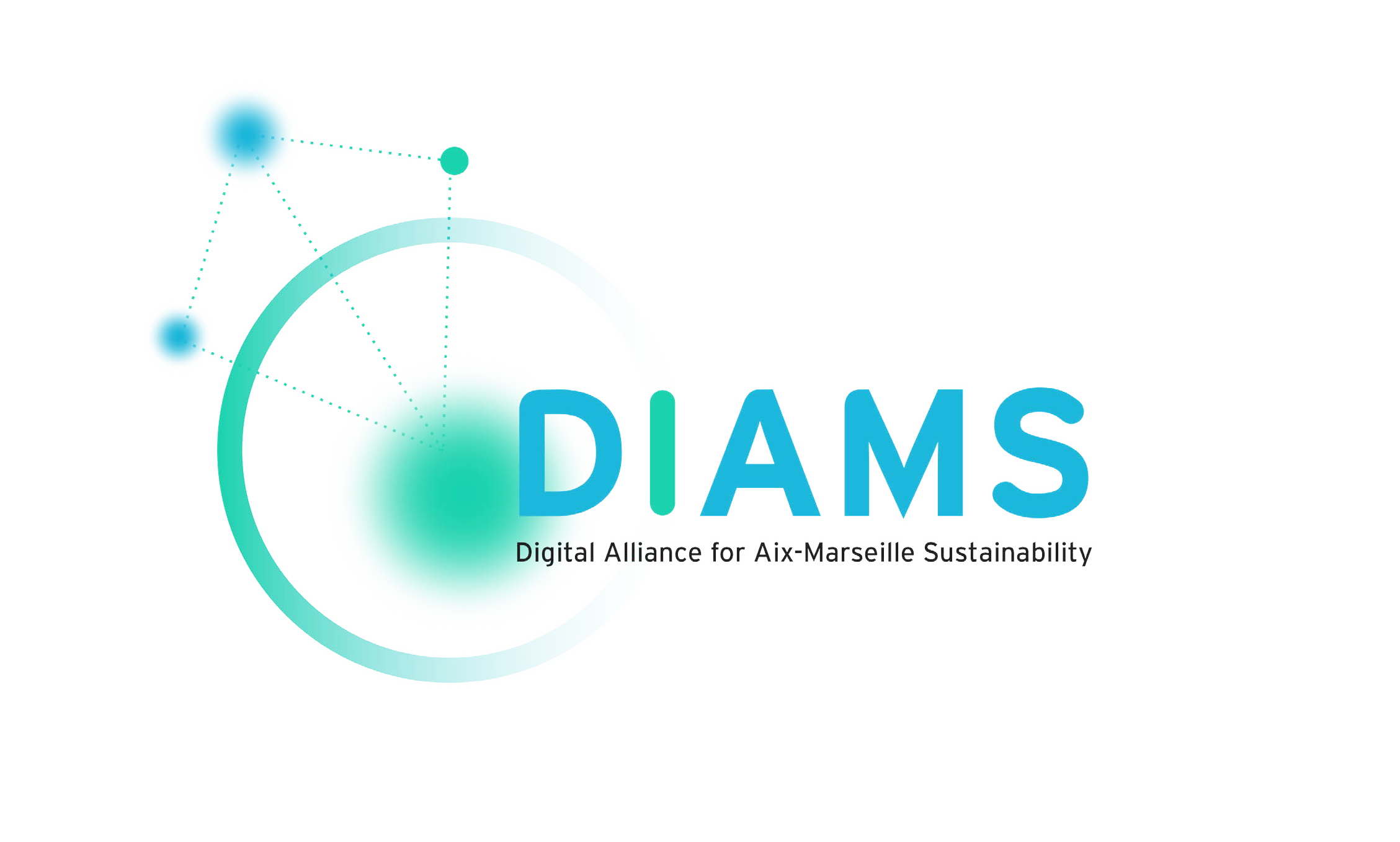 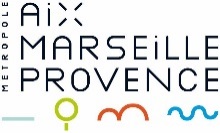 SYNTHESE DU PROJETDESCRIPTIF DETAILLE DU PROJETPréciser :  contexte et enjeux, objectifs, méthode, programme de travail, organisation globale du projet, répartition des tâches, résultats attendus, valorisation envisagée en mettant en avant : - le caractère innovant de l’action- le nombre de personnes concernées- L’utilisation projetée du capteur et de l’application DIAMS- l’incidence du projet sur les changements de comportement- Expériences du candidat sur des sujets similaires :FINANCEMENT DU PROJETINDICATEURS DE REALISATIONPréciser un ou plusieurs indicateurs quantitatifs et qualitatifs permettant d’évaluer l’atteinte des objectifs du projet à l’issue de sa réalisation ou de chacune de ses phases successives.Intitulé du projetObjectifs visésRésumé du projet(1000 caractères)Durée prévisionnelleDate de début d’exécutionDate de finPlanning prévisionnel(Préciser chaque étape du projet et leurs échéances)Budget En eurosEn %Demande de participation de la MétropoleAutres financeursAutres financeursAutres financeursAuto financementTOTALIndicateurCible prévisionnelle